Navracení pozemkůPracovní list žáka seznámí s průběhem restitucí zemědělské půdy původním majitelům po roce 1989. Podívejte se na video a následně si projděte otázky.Navracení pozemků________________________________________________________V jakém stavu je obec po hospodaření státního statku na pozemcích zabraných soukromým zemědělcům?…………………………………………………………………………………………………………………………………………………………………………………………………………………………………………………………………………………………………………………………………………………………………………………………………………………………………………………………………………………………………………………………………………………………………………………………………………Jaké byly osudy Miroslava Prokůpka v důsledku kolektivizace?…………………………………………………………………………………………………………………………………………………………………………………………………………………………………………………………………………………………………………………………………………………………………………………………………………………………………………………………………………………………………………………………………………………………………………………………………………Video č. 1: Navracení pozemkůVideo č. 2: Zemědělská sabotáž
Jak reportáž hodnotí proces kolektivizace?  Srovnejte video č. 1 s videem č. 2. ……………………………………………………………………………………………………………………………………………………………………………………………………………………………………………………………………………………………………………………………………………………………………………………………………………………………………………………………………………………………………………………………………………………………………………………………………………………………………………………………………………………………………………………………………………………………………………………………………………………………………………………Co jsem se touto aktivitou naučil(a):……………………………………………………………………………………………………………………………………………………………………………………………………………………………………………………………………………………………………………………………………………………………………… Autor: Jméno Příjmení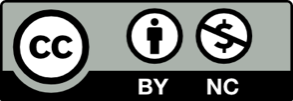 Toto dílo je licencováno pod licencí Creative Commons [CC BY-NC 4.0]. Licenční podmínky navštivte na adrese [https://creativecommons.org/choose/?lang=cs].